Faculty of Arts Student Bursary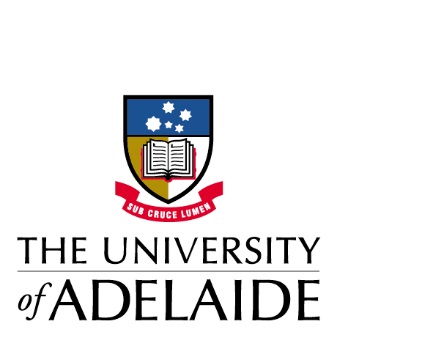 2019 Application FormThe Faculty of Arts has one of the largest cohort of students from a low socio-economic status (SES) background and recognises that students are finding it difficult to balance their time at university with work and family responsibilities.The Faculty of Arts Student Bursary has been established to aid students with their educational expenses. The bursary will be awarded as a one-off grant to domestic and international students who can demonstrate they are from a low SES status background and have a financial need.  Amount awarded:  Amount awarded will be on a case-by-case basis to a maximum of $1,000 per student.Eligibility:To be eligible to submit an application you must:Come from a low socio-economic backgroundBe undertaking an active full-time load in an undergraduate program in the Faculty of Arts in 2019 and won’t be graduating before the end of Semester 1, 2020Demonstrate financial needHave satisfactory academic meritHave not received the Faculty of Arts Student Bursary before.Applications must include: documentary evidence of financial need such as income tested Commonwealth income support, payment such as Youth Allowance, Austudy, ABSTUDY benefits, payslips, timesheets or other details of financial circumstances.A selection committee will consider all applications and notify applicants of the outcome.Students who are recipients of the Faculty of Arts Student Bursary will be required to provide a testimonial to the Faculty of Arts on the use of the funds and how it impacted on their education.The Faculty of Arts has one of the largest cohort of students from a low socio-economic status (SES) background and recognises that students are finding it difficult to balance their time at university with work and family responsibilities.The Faculty of Arts Student Bursary has been established to aid students with their educational expenses. The bursary will be awarded as a one-off grant to domestic and international students who can demonstrate they are from a low SES status background and have a financial need.  Amount awarded:  Amount awarded will be on a case-by-case basis to a maximum of $1,000 per student.Eligibility:To be eligible to submit an application you must:Come from a low socio-economic backgroundBe undertaking an active full-time load in an undergraduate program in the Faculty of Arts in 2019 and won’t be graduating before the end of Semester 1, 2020Demonstrate financial needHave satisfactory academic meritHave not received the Faculty of Arts Student Bursary before.Applications must include: documentary evidence of financial need such as income tested Commonwealth income support, payment such as Youth Allowance, Austudy, ABSTUDY benefits, payslips, timesheets or other details of financial circumstances.A selection committee will consider all applications and notify applicants of the outcome.Students who are recipients of the Faculty of Arts Student Bursary will be required to provide a testimonial to the Faculty of Arts on the use of the funds and how it impacted on their education.Personal contact information Personal contact information First Name: Last Name: Student ID: Student email: Enrolment InformationEnrolment InformationDegree program you are enrolled in:Degree program you are enrolled in:Are you:  A domestic student  An international studentAre you:  A domestic student  An international studentAre you, or will you be on 31st August 2019, undertaking study at the University of Adelaide as an internal student on a full-time basis?Yes 	        No Are you undertaking study as a Commonwealth Supported student?Yes 	        No Income details (per fortnight)Income details (per fortnight)Income details (per fortnight)Income details (per fortnight)Income details (per fortnight)Income details (per fortnight)Income details (per fortnight)INCOMEINCOMEAU$AU$EXPENSESEXPENSESAU$Austudy/Abstudy/Youth AllowanceAustudy/Abstudy/Youth AllowanceRentRentOther govt allowance/payment/supplementOther govt allowance/payment/supplementFoodFoodScholarshipScholarshipLoansLoansFamily/Parents/SpouseFamily/Parents/SpouseUtilitiesUtilitiesEmploymentEmploymentTransportTransportOtherOtherOther Other TOTAL INCOMETOTAL INCOMETOTAL EXPENSESTOTAL EXPENSESPersonal circumstancesPlease describe your circumstances, giving as much details as possible regarding your financial circumstances, accommodation, dependencies etc.  Please feel free to attach another sheet if you wish Personal circumstancesPlease describe your circumstances, giving as much details as possible regarding your financial circumstances, accommodation, dependencies etc.  Please feel free to attach another sheet if you wish Personal circumstancesPlease describe your circumstances, giving as much details as possible regarding your financial circumstances, accommodation, dependencies etc.  Please feel free to attach another sheet if you wish Personal circumstancesPlease describe your circumstances, giving as much details as possible regarding your financial circumstances, accommodation, dependencies etc.  Please feel free to attach another sheet if you wish Personal circumstancesPlease describe your circumstances, giving as much details as possible regarding your financial circumstances, accommodation, dependencies etc.  Please feel free to attach another sheet if you wish Personal circumstancesPlease describe your circumstances, giving as much details as possible regarding your financial circumstances, accommodation, dependencies etc.  Please feel free to attach another sheet if you wish Personal circumstancesPlease describe your circumstances, giving as much details as possible regarding your financial circumstances, accommodation, dependencies etc.  Please feel free to attach another sheet if you wish Purpose of grantWhy are you applying for the grant and for what purpose do you wish to use the grant? (Please attach any documentation to support your application such as quotes, receipts of seeking reimbursement, etc.)Purpose of grantWhy are you applying for the grant and for what purpose do you wish to use the grant? (Please attach any documentation to support your application such as quotes, receipts of seeking reimbursement, etc.)Purpose of grantWhy are you applying for the grant and for what purpose do you wish to use the grant? (Please attach any documentation to support your application such as quotes, receipts of seeking reimbursement, etc.)Purpose of grantWhy are you applying for the grant and for what purpose do you wish to use the grant? (Please attach any documentation to support your application such as quotes, receipts of seeking reimbursement, etc.)Purpose of grantWhy are you applying for the grant and for what purpose do you wish to use the grant? (Please attach any documentation to support your application such as quotes, receipts of seeking reimbursement, etc.)Purpose of grantWhy are you applying for the grant and for what purpose do you wish to use the grant? (Please attach any documentation to support your application such as quotes, receipts of seeking reimbursement, etc.)Purpose of grantWhy are you applying for the grant and for what purpose do you wish to use the grant? (Please attach any documentation to support your application such as quotes, receipts of seeking reimbursement, etc.)Amount requestedPlease itemise if for a number of items e.g. travel, IT equipmentAmount requestedPlease itemise if for a number of items e.g. travel, IT equipmentAmount requestedPlease itemise if for a number of items e.g. travel, IT equipmentAmount requestedPlease itemise if for a number of items e.g. travel, IT equipmentAmount requestedPlease itemise if for a number of items e.g. travel, IT equipmentAmount requestedPlease itemise if for a number of items e.g. travel, IT equipmentAmount requestedPlease itemise if for a number of items e.g. travel, IT equipmentHow did you find out about the Faculty of Arts Student Bursary?How did you find out about the Faculty of Arts Student Bursary?How did you find out about the Faculty of Arts Student Bursary?How did you find out about the Faculty of Arts Student Bursary?How did you find out about the Faculty of Arts Student Bursary?How did you find out about the Faculty of Arts Student Bursary?How did you find out about the Faculty of Arts Student Bursary? In class Email Email A classmate A classmate Website Website Facebook Napier screen display Napier screen display Faculty staff Faculty staff Other OtherDeclarationI declare that the information I have supplied on this form is true and correct to the best of my knowledge. The information supplied will only be used for the selection process of the Faculty of Arts Student Bursary and will be managed in accordance with the University of Adelaide Privacy Policy and Management Plan available at http://www.adelaide.edu.au/policies/62 I understand that if I am awarded and accept the grant, I will be obliged to comply with the terms and conditions of the grant. Signature: ……………………………………………………………                              Date: …………………………….Applications close 15 September 2019.Completed application forms must be submitted to the Faculty of Arts Office by one of the following methods: Email:  arts@adelaide.edu.auIn person or via post to:Faculty of ArtsGround Floor, Napier BuildingThe University of AdelaideAdelaide   SA   5005